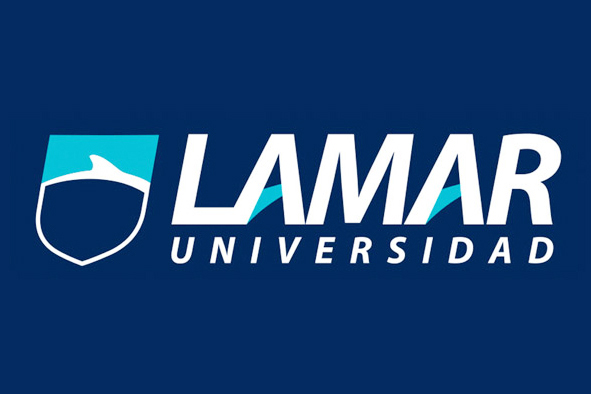 Luis Alejandro González Dueñas Ana Karina Fletes Arrezola ProyectoFecha 2016 /nov/16Introducción Este ultimo trabajo aquí presentado lo hice debido a que estamos recapitulando todo lo que trabajamos en este 3 parcial junto con esto en este proyecto encontraremos cada nota y ejercicio vistos en clase y también servirá para dar un repaso y llegar preparado para el examen , también entregare este proyecto por que será contado como pase para examen , en el encontraremos silogismos ,argumentos , como se utiliza la C,Z,S en diferentes palabras y como se pronuncian o se escuchan entre otras cosas  , y bueno sin mas preámbulos esto seria todo  La estructura textual (Macro , Micro y Superestructura ) de los diversos tipos textuales Microproposicion  : palabras oraciones Macroproposicion: párrafoSuper estructura : idea global del textoDECOSTRUCCION El termino deconstrucción se refiere a una manera de analizar textos que socavan los sistemas tradicionales . es decir las estructuras a las que derriba llamada metafísicos Jacques derrida La deconstrucción forma parte de la criticaspostestructuralista , porpor que socaca el logocentrismo de los estructuralista de analizar , que se centra en posiciones binarias , el estructuralismo INFERENCIASInferencia : es la acción y efecto de inferir algo , sacar una consecuencia de otra cosas , conducir a un resultado , la inferencia surge cuando a partir de una evaluación mental entre distintas expresiones que , al ser relacionadas como abstracciones , permuten trazar una implicación lógica Inferencia diagnostica : dar ala causa inferir el efectoCasual: dado el efecto inferir la causaIntercasual : entre causas con un efecto comúnMixta : convina las anteriores Uso de C.S.Z  (Homofonos)El tirano ordeno CegarEl juego no es un juego de AzarLa carne fue arrojada al CazoAna tara mucho en lavar la LosaLa explosión de la gasolina fue un hecho Reciente tiempoPrefijos y sufijos griegos y latino mas frecuentes Competencia : escucha interpreta y emite mensajes pertinentes en distintos contextos mediante la utilización de medios códigos  y herramientas apropiadasAtributo :expresa ideas y conceptos mediante representaciones lingüísticas matemáticas o graficasSufijó : afijo que se añade al final de una palabra o de su nariz para formar una palabra derribada ARGUMENTOS Prueba o razón por justificar algo como verdaderoSolida (valido)Persuasiva Según varios organismos internacionales la obesidad se ha convertido en la pandemia Silogismos Definición : estimología argumento que consta de 3 preposiciones la cual se obtienen de la deducción de la primera por media de la segunda Definición razo : esta formado por 2 premisas uy una conclusión Importancia del silogismo : de los silogismos son un tipo de razonamiento deductivo los silogismos son un tipo de razonamientos deductivos constituido con juicio categóricos (A.E.I.O.)Materia del silogismo Se dice que un silogismo categórico esta en forma estándar cuando sus premisas y conclusiones son proposiciones categóricas , materia remota designa los 3 términos que consta de termino mayor , termino menor y termino medio Mecanismos del silogismo : el funcionamiento del silogismo puede representarse de una forma simple por medio de círculos concéntricos cada círculo , representa la extensión de cada termino del silogismo Conclusion: Bueno para finalizar con todo esto hemos visto ya como va todo esto del análisis y argumentos , y podemos llegar a decir que todos estos fundamentos que vimos son realmente fundamentales ya que son utilizados cotidiana mente y algunos nos sirven no solo para un mejor entendimiento si no para un mejor nivel cultural , todo esto que vimos de los mas importante , no digo que lo demás no fuera importante pero , lo que mas podemos decir que destaca seria los silogismos ya que ellos son las cosas que mas utilizamos cotidianamente y que mejor que aprender algo que nos podría beneficiar y elevar nuestro nivel cultural ala hora del habla y tener mejor afiliación a las platicas o argumentos .